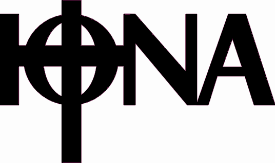 Iona CollegeUniversity of Windsor401 Sunset Ave., CHN G120Windsor, ON  N9B 3P4                                             Membership Registration FormName:                                                           ________________________________________________________                                Last      	                                     First	                               		           Date                           Address:                                                                                                  			  			       __                  Number/Street/Apt.			    City		             Province		              Postal CodeCell Phone:                                                                        Home Phone:                                                                   __ E-Mail:___________________________________________________________________________  Comments:_________________________________________________________________________________________________________________________________________________________________________________________________________________________________________________________________________________________________________________________________________________________________________________________________